Zapisnik 10. seje Sveta zavoda OŠ Gustava Šiliha LaporjeDatum: 24. 2. 2022Ura: 18.00–19.30Prisotni: ga. Vilma Ajd, ga. Albina Avsec, ga. Ines Domadenik, ga. Marjetka Čas, ga. Karin Onič Bezjak, g. Andrej Krošel, g. Leonard Polanec, g. Denis Toplak, ga. Andreja Perkovič, ga. Margareta VoglarUpravičeno odsotni: ga. Ksenija Vidali, g. Štefan Otorepec, ga. Janja MlakarDnevni red:Pregled in potrditev zapisnikov 9. seje ter 10. in 11. korespondenčne sejePredstavitev in potrditev Letnega poročila zavoda OŠ Gustava Šiliha Laporje za leto 2021Ugotavljanje delovne uspešnosti ge. ravnateljiceVolitve v Svet zavodaNovosti v šolskem skladuRaznoZapisala: Ines Domadenik                                    Pregledala: Marjetka ČasSklep 1: Člani Sveta zavoda so z dvigom rok potrdili zapisnike 9. seje Sveta zavoda ter 10. in 11. korespondenčne seje Sveta zavoda OŠ Gustava Šiliha Laporje.ZA: 8                       PROTI: 0Sklep 2: Člani Sveta zavoda so z dvigom rok potrdili Letno poročilo zavoda OŠ Gustava Šiliha Laporje za leto 2021.ZA: 8                         PROTI: 0 Sklep 3: Člani Sveta zavoda so z dvigom rok potrdili, da se za redno delovno uspešnost ravnateljice nameni 5 % njenih letnih sredstev osnovnih plač za delovno uspešnost v letu 2021.ZA: 8                       PROTI: 0Sklep 4: Svet zavoda OŠ Gustava Šiliha Laporje je potrdil razpis volitev za  mandat sveta od 1.9.2022 do 1.9.2026.ZA: 8                        PROTI: 0Sklep 5: V Svet zavoda se izvolijo trije predstavniki delavcev. Kandidate delavci predlagajo na podlagi njihove volilne pravice.ZA: 8                        PROTI: 0Sklep 6: Dopis Sveta zavoda se pošlje na občino in na Svet staršev ZA: 8                        PROTI: 0Sklep 7: Člani Sveta zavoda so  sprejeli sklep o prenehanju delovanja Štorkljinega sklada. Sredstva iz Štorkljinega sklada se prenesejo na šolski sklad.ZA: 8                       PROTI: 0Sklep 8: S koledarskim letom 2021 ge. Alenki Fidler, zaradi novega delovnega mesta, preneha članstvo v šolskem skladu. Nadomesti jo ga. Mateja Zupanec. ZA: 8                       PROTI: 0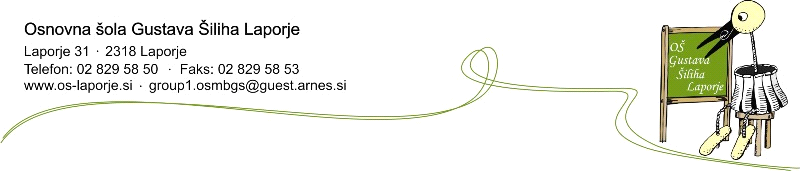 